 KibontakoztatásHangolódásCsendesedj el. Lehetőleg egy olyan helyet találj magadnak, ahol tudsz írni és a Tarot kártyát is kényelmesen használhatod. Készítsd ki a kártyád mellé az 1. számú mellékleten látható modell struktúrát is. Ez itt a belső munka ideje, ezért jó, ha lassan, érzéseidet követve dolgozol. Azért vagy itt, mert válaszokat szeretnél látni, amelyek a valóságodról szólnak, és te érteni szeretnéd ezeket a válaszokat annak érdekében, hogy a megértés tovább vigyen fejlődésed útján. A dolgok úgy vannak, ahogyan vannak, és mindez így van jól. Ugyanakkor értesz sok más dolgot is.Ahogyan ezeket a szavakat olvasod, nyugalom áraszt el, mert emlékszel rá, hogy minden, amit szeretsz, megtartható, és minden, amire vágysz, meghívható valóságodba a Te Végtelen és Gyönyörű Belső Valóságodból. Azért vagy itt, hogy tisztázd és rendszerezd gondolataidat. Azért vagy itt, hogy ez a munka természetessé váljon számodra. Azért vagy itt, hogy végre felértékeld a gondolat erejét, hiszen ebben a pillanatban is tervezel, és a nyugalom érzése még több nyugalmat teremt, amely továbbvezet örökké tartó fejlődésed folyamában.Most gondolj arra, amit szeretnél. Gondolj úgy a vágyadra, ahogyan érezni szeretnéd benne magad, miközben a megvalósítás gondolatával játszadozol. Gondolj a lelked békéjére és az elégedettségre, mint fejleszthető erősségünkre, még a körülményektől függetlenül is.Amennyiben nem tölt el jó érzéssel annak kifejezése, amit szeretnél, mert bizonyos frusztrációk gátolnak, heveny érzelmi reakcióban vagy, esetleg túl eleven víziók élnek benned az ellenkezőjéről, akkor érdemes vagy másképpen viszonyulnod a témához, vagy meghívásos alapon gondolkodnod. Amikor kifejezed mindazt, amit szeretnél, meghívod a kapcsolódó energiákat, amelyek hídként szolgálnak a bizonyosság érzéséhez. Például: „Szeretném jól érezni magam, amikor az álmaimat tervezem magamban.” „Szeretnék biztos lenni abban, hogy ez működik.” Szeretném megvalósítani, amit akarok. Valójában számtalan példa mutatja, hogy ez csak elhatározás kérdése.” és így tovább. Máris tettél valamit, hogy kimozdulj egy kevésbé kedvező állapotból. Kezdetnek az a leghatásosabb, ha kis lépésekkel haladsz, biztosan. Miután oldottál ellenállásodon, visszatérhetsz vágyadhoz olyan megfogalmazást alkalmazva, amely (több) örömet ébreszt benned.Feladat:Fogalmazd meg, fejezd ki magadban a vágyadat / szándékodat, és elevenítsd fel azt az érzést, ahogyan érezni szeretnéd benne magad vagy amilyen érzést nyújt vágyad beteljesülése. Ezek után írd fel a Vágyadat mint legfőbb Szándékodat az 1.sz.melléklet kipontozott részére.Folytasd ezt a munkát 8 Tarot lap kiválasztásával az általad meghatározott módszerrel, majd helyezd őket rá a már korábban előkészített modell struktúrájára, amelyet az 1. számú melléklet ábrázol. A lapok arccal felfelé legyenek a papíron annak érdekében, hogy együtt láthasd mindegyik lényegét és egy időben szólhassanak hozzád mindannyian.Kezdetben elég, ha csak figyeled a képeket. Még a sorrendiséget sem kell követned ahhoz, hogy érzékelni tudd, mekkora a rend vagy a káosz az adott kapcsolódásban. Megkönnyíti a megértést az a hozzáállás is, ha egy általad kellemesnek vélt lapot ugyanolyan jónak tartasz mint egy kellemetlent. Csak a döntés más, a megalkotója ugyanaz marad, és persze bármikor lehet új döntéseket hozni. Feladat:A lapok és az általuk keltett benyomások csendes megfigyelése. Befelé fordulás.ÉrtelmezésMindegyik lap jól működő, élő energiamintázatokat fednek fel energetikai rendszeredben, függetlenül, hogy az idő melyik pontján érzékeled vagy tapasztalod azokat. Ezért amikor figyeled a lapokat, tudatában kell lenned azok feletti hatalmadnak. Ha megnézed az 1. Jelen, 2. Szándék és 3. Kibontakoztatás lapokat, akkor láthatod, hol állsz, mi a Szándékod és mindez hogyan fejeződik ki életedben. Összekapcsolva az ’ahol vagyok’-ot (1.) annak értelmével ’amiért és ami felé’ (2) tovább kívánsz lépni, a belső munkád hatására valamilyen módon elkezd megmutatkozni a változás (8.). Mindezt egy lényeges utazás során éled át.A Tényleges és Érzelmi Utazás egyidejű, mégis más irányú lecsapódása ugyanannak az eseménynek, amely az életedben zajlik. A két Utazás mutathat összhangot is egymással, vagy előfordul egy erősebb kontraszt. Mindenképpen érdekes információt nyújthat következetességedről és tudatosságodról. A Tényleges Utazás az, ami most történik veled, és aminek van egy folytatásra vonatkozó potenciálja is. Modellezés során ezt tekintjük a képlékeny alapnak, amellyel dolgozni fogsz. Ennek a képlékeny alapnak vannak kívánatos és nem kívánatos elemei számodra, amelyeket kizárólag te tudsz meghatározni. A kívánt elemeket fókuszba helyezheted, erősítés érdekében, a nem kívánt elemeket pedig lecserélheted. Az Érzelmi Utazásodban a változtatáshoz fűződő vágyaidnak vagy elképzeléseidnek az elemei láthatók. Ezek a lapok a legfontosabb momentumai belső munkádnak, mert amikor elkezdesz valamin változtatni, kezdetben az jelentheti az egyik legnagyobb kihívást, hogyan építsd hatékonyan az új valóságodat, vagyis hogyan alkalmazkodj hozzá mindennapjaidban. Amikor meglátod ezt a három lapot, sokkal egyértelműbbé válhat számodra, mit tegyél, vagy éppen milyen módon ragadd meg a változás hullámát.Az Érzelmi Utazást megfejtheted saját meglátásaid szerint is, vagy használhatod a Teremtő – Tarot- Modellezés illetve Tarot és a Valóságteremtés témában megjelent kártya-elemzések Fejleszthető vonatkozás / Fókuszbeállítás / Figyelem– vagy fókuszpont nevű részeknél feltüntetett magyarázatokat kiinduló megállapítások érdekében, amelyek képesek minden helyzet erősségeit megragadni saját igényeidnek megfelelően. A Teremtő – Tarot – Modellezés során az Érzelmi Utazás szimbólumaiból értheted meg leginkább, mi zajlik benned és mi felé kívánsz lépni. A gondolat, amely egy új tendenciaként jelenik meg benned, útlevél épülő valóságodba. Mindig ’nálad kell, hogy legyen’, mindig pulzálnia kell benned a gyakorlás és energia-befektetés hatására. Ez ugyanúgy egy tükör, csak nem az eseményeket mutatja, hanem mindazt, amivé fejlődni vágysz az események hatására. Feladat:Értelmezés gyakorlat egyidejű elvégzése, Tarot teremtésorientált használatának erősítése az modellezés során.Gyakorlat tudatos teremtésre (Elemzés és fókusz beállítása!)0.Szándék: Mi a szándékod, és miért szeretnéd, ha megvalósulnának reményeid?………………………………………………………………………………………………………………………………………………………………………………………………………………………………………………………………………………………………………...1. Jelen + 2. Szándék: A fent említett szándékodat a 2. Tarot lap oldaláról közelíted meg. Egyúttal azt is megvizsgálod, mennyire vagy nyitott vagy milyen érzelmi töltettel bírsz elképzeléseidet illetően. Összhangban vagy mindazzal, amire vágysz?……………………………………………………………………………………..………………………………………………………………………………………………………………...…………………………………………………………. ………………………………………. 3.-4. Tényleges Utazás: Meglévő, intenzíven működő energetikai alapok, amelyek látható eseményeket tartanak fent. Megállapítás után értékeljük ezeket a mintákat. Valóban így kívánom megélni ezt a helyzetet vagy kapcsolódást? Hogyan szoktak ezek a lapok zajlani az életemben? Milyen képességeimet / pozitívumaimat ismerem fel ebben a szituációban? Valóban így kívánom fenntartani ezt az állapotot, vagy esetleg a fejlődés egészen más módját is választhatom a megszokott helyett? Milyen új, számimra inspirálóbb perspektívából tudom szemlélni teremtésem?………………………………………………………………………………………………………………………………………………………………………………………………………………………………………………………………………………………………………...5-7. Érzelmi Utazás: Ez a fókusz beállításának lényege. Azért rendelkezik kiemelkedő szereppel, mert bármi, ami tartósan a fókuszodba kerül, a teremtésed illetve tapasztalatod részévé válik, akár kedvelt dologról van szó, akár nem. A figyelmedet pedig kellő tudatossággal te magad határozod meg, hogy mibe és milyen módon fekteted be. Az Érzelmi Utazás hatékony megközelítési módot kínál fel annak érdekében, ahogyan jelen helyzetedet a vágyott Szándékod irányában bontakoztathatod tovább. Milyen irányultságot vagy felfogást sugallnak számodra ezek a lapok? Melyek azok a fejleszthető vonatkozások, melyek által a figyelmedet örömteli, önértékességet generáló momentumokra helyezheted?……………………………………………………………………………….…………………………………………………………………………….………………………………………………………………………………………………………………………………………….............................................................................................................................................................................................................................................................................................................8.  Kibontakoztatás: Ahogyan részt veszel az Érzelmi Utazásodon erősítve Szándékod erejét, úgy kezdenek változni teremtett valóságod színpadán az események. Ez egy automatikusan kialakuló ’ mellékterméke ’ befektetett energiádnak. A Tarot lap felfedi a változás megélésének egy módját. Hogyan érted meg ebből a tényleges fejődésedet? Milyen minőségekben kívánod invitálni ezeket a változásokat? Valóban így akarsz fejlődni?………………………………………………………………………………….……………………………………………………………………………………….............................................................................................................................................................................................JavaslatAmikor vállalod a felelősséget mindazért, ami történik veled, egyúttal meghatározod azt is, hogy te magad vagy létállapotod megalkotója, teremtője, vagyis ha megalkottad, meg is változtathatod azokat.Tarot lapjaidból még tisztábban meglátod, milyen módon állsz vagy állhatnál hozzá az életben elfoglalt helyedhez, és az mit eredményez. Valóban így akarsz fejlődni? Gondolkozz el ezen…A hatékony valóságteremtést és gondolatformálást nagyban elősegíti a Teremtő Tarot – Modellezés által beállított fókusz. Minél inkább kifejezed Szándékodat teremtő hatalmadra Teljességed igényével, annál inkább feltárod és megérted, ki vagy valójában. Minden esetben, amikor régi valóságoddal vagy Szándékaid megalkotása során felmerült kihívásaiddal találkozol, újra és újra felidézheted mindazt, amit a Tarot lelked kifejező eszközeként eléd tárt kiteljesedésed érdekében. Amennyiben időközben Szándékod is fejlődött, megtámogathatod magadat újabb modellek felállításával továbblépés érdekében. Olykor többször, olykor ritkábban érzünk késztetést erre a fajta útmutatásra.  Valójában ez azt jelenti, hogy minden nap, minden egyes alkalommal, amikor nem úgy érzed magad választott témáddal kapcsolatosan, ahogyan igazán szeretnéd, vegyél erőt magadon, és irányítsd a gondolataidat mindazokra a hasznos megállapításokra, melyekhez a Teremtő – Tarot – Modellezés által juthattál. Hiszen új gondolataid, amelyek felötlenek benned azt jelentik, hogy az életed fejlődésnek indult, mert a gondolatok új láncolatai élményeid új lehetőségeit nyitják meg.A másik lélekemelő eszköz az EMF Balancing Technique® (EMF Kiegyenlítő Technika) melynek kezelései, Reflexiós ülései, Háló Logika workshop-jai illetve a Hullámok azért születtek, hogy a Fejlődő és Egyetemes Ember kiteljesedését támogassák.  Az EMF Balancing Technique® a személyes energiánk használatára tanít minket, amely képes hatni tudatunk intelligens energetikai szerveződésére.  Ennek eredményeképpen a Szeretet és Szabadság energiáját hozzuk el mindennapi élményeinkbe és kapcsolatainkba egyaránt.  Kapcsolattartás:www.teremtotarot.huttm@teremtottarot.huhttp://teremtotarot.hu/kerdesek/http://www.kvantumlovaglas.hu/akkreditalt-i---xiii.-kezelok#kvantumBallavári TímeaTeremtő – Tarot - ModellezésAkkreditált I. – XII. Fázis személyiségfejlesztő; Reflexiós facilitátor PéldaSzándék:  Örömteli partnerkapcsolat teremtése, amelyben az Egységben élést valósítjuk megKibontakoztatás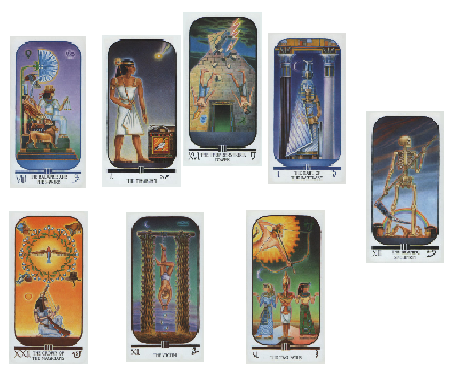 Gyakorlat tudatos teremtésre (Elemzés és fókusz beállítása)0.SzándékA Szándékom a partnerkapcsolatban megélt élményeim jobbításáról szólnak. Azért választom ezt a Szándékot, hogy megoszthassuk egymással fejlődésünk örömeit és egy életen át élvezhessük egymás társaságát.1.Jelen és 2.Szándék: Világ és IgazságosságA lapok az elsajátított tudást, a levont következtetéseket, a vágyak beteljesítésére irányuló szándékot, a tudatos felelősségvállalást valamint az érintett felek tiszteletben tartását sugallják. Szeretném ilyen kiegyensúlyozott módon, megtartva a moderáltságot tovább teremteni a kapcsolat valóságát, még bátrabban és őszintébben a kihívások alkalmával.3.-4. Tényleges Utazás: akasztott és SzeretőkHajlamos vagyok túl sok mindent feladni önmagamból a kapcsolat érdekében, és azt is észrevettem, hogy irreális módon ugyanilyen elvárások születnek bennem ennek a viselkedésnek a hatására. Egyfajta áldozati szerepet játszok, és saját fontosságomat elhajítom, amit aztán a partnerkapcsolat is igazol. Amikor erőteljes válságba sodrósom emiatt és konfliktust generálok, akkor sokszor a kilépés gondolata kerül előtérbe új, jobb kapcsolat reményében. Ennek fényében elhatározom, hogy új utat választok fejlődésem érdekében. Előtérbe helyezem fontos dolgaimat, miközben a megbecsülést sugárzom a kapcsolat irányában. Egyensúlyra törekszem, és arra, hogy jelenlegi kapcsolatomban feltárjam mindazt a jót, amitől képes vagyok jobban érezni magam. Önmagam szeretetét választom. A partnerem elfogadását és szeretetét választom. Felelősséget vállalok az érzéseimért, amiket eddig a kapcsolatba fektettem és mindazért, ami eddig közöttünk történt. Új minőség bevitelét választom egy új minőségű kapcsolat teremtése érdekében. Az új partner választása helyett meglévő partneremmel kapcsolatos lehetőségeim feltárását választom. Napi szinten illetve kihívásos időkben emlékeztetem magam itt leszűrt bölcsességemre.  5.-7. Érzelmi Utazás: Mágus, Torony és FőpapnőTiszta, elkötelezett, nemes célokat választok magamnak. A partnerem képét is úgy alkotom meg, hogy képes legyen mindennel kapcsolatban tiszta értékeket választani magának. Keresem azokat a meggyőződéseket benne, amelyek hasonlóak azokhoz a víziókhoz, amelyek bennem élnek és fontosak nekem. Őszintén, aszerint cselekszem a kapcsolatban, ahogyan gondolkodom. Megengedem a ’ szakadást ’ a régi mintáimmal, a túlhaladott valóságommal és mindazzal, ahogyan éreztem magam a kapcsolatban. Azt választom, hogy kihívásos helyzetemben megtartsam moderáltságomat, türelmet, szelídséget és megbocsátást vigyek a kapcsolatba. Arra törekszem minden alkalommal, hogy ezt a bölcsességet megtartva ismerjem fel, mikor és mit kell tennem. 8.Kibontakoztatás: HalálBizalommal fogadom a változást. Azt választom, hogy az átalakulást tisztánlátásommal és megkülönböztető-képességemmel támogassam. Nyitottságot és rugalmasságot teremtek, hogy könnyebben megértsem az új lényegét életemben, kapcsolatomban. Szeretettel várom ezt a változást!   1.sz.mellékletSzándék: ………………………………………………………………………………………………………………………………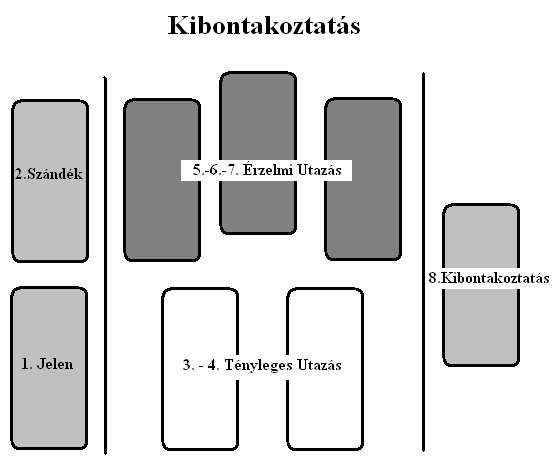 